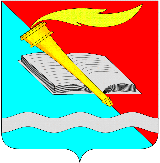 АДМИНИСТРАЦИЯ ФУРМАНОВСКОГО МУНИЦИПАЛЬНОГО РАЙОНА ПОСТАНОВЛЕНИЕ от 30.03.2020  					                                          № 253г. Фурманов 	На основании п 5.ч.1. 14  Федерального закона от 6 октября 2003 г.                 № 131 –ФЗ «Об общих принципах  организации местного самоуправления в Российской Федерации», руководствуясь Уставом Фурмановского муниципального района, администрация Фурмановского муниципального районап о с т а н о в л я е т:В связи с проведением традиционной легкоатлетической эстафеты на призы газеты «Новая жизнь», прекратить  движение транспортных средств  1 мая 2020 года с 10.00 до 13.00 на участках автомобильных дорог по улицам Советская, Революционная (от кафе «Трактир» до «Торгового Дома»), Социалистическая и Социалистический проезд.2. Движение транспорта в указанные периоды времени (1 мая 2020 года с 10-00 до 13-00) осуществлять в объезд: со стороны ул. Большая Фурмановская  - ул. Жданова, ул. Дачная, ул. 1-я Гороховская, ул. Январская, ул. Красногражданская, ул. Д. Бедного; со стороны ул. Д. Бедного - ул. Фурмановская, ул. Январская, ул. 1-я Гороховская, ул. Дачная, ул. Жданова, ул. Большая Фурмановская; со стороны ул. Хлебникова - по Федеральной трассе на ул. Большая Фурмановская; со стороны м. Некрасово – пер. Октябрьский, пер. Революционный в сторону ул. Возрождения.Организовать 1 мая 2020 года с 10-00 до 13-00 двухстороннее движение с пер. Октябрьский, по пер. Революционный.3. Настоящее постановление разместить на официальном сайте Фурмановского муниципального района в информационно-телекоммуникационной сети «Интернет» - http://www.furmanov.su/.4. Настоящее постановление вступает в силу с момента подписания.5. Контроль за исполнением постановления  возложить на заместителя главы администрации Фурмановского муниципального района С.А. Окунева.И.о. главы   Фурмановского муниципального района                                      А.А. КлюевИсп. О.В. Куликова 2-12-47